《中国共产党入党志愿书》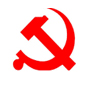 中 国 共 产 党入 党 志 愿 书申请人姓名             说     明一、申请人填写入党志愿书要严肃、认真、忠实。填写前，党支部负责人或入党介绍人应将表内项目向申请人解释清楚。二、填写入党志愿书须使用钢笔、签字笔或毛笔，并使用黑色或蓝黑色墨水。字迹要清晰、工整。表内的年、月、日一律用公历和阿拉伯数字。表内栏目没有内容填写时，应注明“无”。个别栏目填写不下时，可加附页。三、在上级党组织批准预备党员转为正式党员后，应及时将入党志愿书存入本人档案，没有档案的，由基层党委保存。 誓  词我志愿加入中国共产党，拥护党的纲领，遵守党的章程，履行党员义务，执行党的决定，严守党的纪律，保守党的秘密，对党忠诚，积极工作，为共产主义奋斗终身，随时准备为党和人民牺牲一切，永不叛党。姓名同本人身份证性别男/女正面免冠照片（2寸）民族××族（全称）出生年月××××年×月正面免冠照片（2寸）籍贯××省××市（县、区）出生地××省××市（县、区）正面免冠照片（2寸）学历小学/初中/中专/高中/专科/本科/研究生，已取得毕业证书的最后学历学位或职称学位：学士/硕士/博士，已取得的最高学历职称：国家认定的专业技术职务正面免冠照片（2寸）单位、职务或职业单位、职务或职业具体工作部门和现在实际担任的主要职务具体工作部门和现在实际担任的主要职务具体工作部门和现在实际担任的主要职务现居住地现居住地本人现固定居住的详细地址，或与身份证上的一致本人现固定居住的详细地址，或与身份证上的一致本人现固定居住的详细地址，或与身份证上的一致居民身份证号码居民身份证号码××××××××××××××××××××××××××××××××××××××××××××××××××××××有何专长有何专长本人在专业、文艺、体育、计算机、外语等方面的特长，不填写兴趣爱好本人在专业、文艺、体育、计算机、外语等方面的特长，不填写兴趣爱好本人在专业、文艺、体育、计算机、外语等方面的特长，不填写兴趣爱好入 党 志 愿入 党 志 愿入 党 志 愿入 党 志 愿入 党 志 愿注：1、入党申请人要写出本人对党的认识、入党动机以及入党的决心等，深入分析自己的优缺点，明确今后的努力方向，实事求是地写出思想发展和变化过程。2、注意与入党申请书的区别，特别要写明被组织确定为入党积极分子后的发展变化情况。3、结尾落款处要有本人签名和日期（同填表日期）。4、注意书写美观、整洁，合理安排段落格式和字体大小，不增页。注：1、入党申请人要写出本人对党的认识、入党动机以及入党的决心等，深入分析自己的优缺点，明确今后的努力方向，实事求是地写出思想发展和变化过程。2、注意与入党申请书的区别，特别要写明被组织确定为入党积极分子后的发展变化情况。3、结尾落款处要有本人签名和日期（同填表日期）。4、注意书写美观、整洁，合理安排段落格式和字体大小，不增页。注：1、入党申请人要写出本人对党的认识、入党动机以及入党的决心等，深入分析自己的优缺点，明确今后的努力方向，实事求是地写出思想发展和变化过程。2、注意与入党申请书的区别，特别要写明被组织确定为入党积极分子后的发展变化情况。3、结尾落款处要有本人签名和日期（同填表日期）。4、注意书写美观、整洁，合理安排段落格式和字体大小，不增页。注：1、入党申请人要写出本人对党的认识、入党动机以及入党的决心等，深入分析自己的优缺点，明确今后的努力方向，实事求是地写出思想发展和变化过程。2、注意与入党申请书的区别，特别要写明被组织确定为入党积极分子后的发展变化情况。3、结尾落款处要有本人签名和日期（同填表日期）。4、注意书写美观、整洁，合理安排段落格式和字体大小，不增页。注：1、入党申请人要写出本人对党的认识、入党动机以及入党的决心等，深入分析自己的优缺点，明确今后的努力方向，实事求是地写出思想发展和变化过程。2、注意与入党申请书的区别，特别要写明被组织确定为入党积极分子后的发展变化情况。3、结尾落款处要有本人签名和日期（同填表日期）。4、注意书写美观、整洁，合理安排段落格式和字体大小，不增页。本 人 经 历（包括学历）本 人 经 历（包括学历）本 人 经 历（包括学历）本 人 经 历（包括学历）自何年何月至何年何月在何地、何部门、任何职证明人××××.×××××.×××省××市（县、区）××单位任××职务×××注：1、本人经历从上小学填起。2、起止年月要衔接。3、地点、部门要写全称。4、职务要写主要职务。5、证明人应填写最熟悉情况的人，但尽量不写自己的亲属。注：1、本人经历从上小学填起。2、起止年月要衔接。3、地点、部门要写全称。4、职务要写主要职务。5、证明人应填写最熟悉情况的人，但尽量不写自己的亲属。注：1、本人经历从上小学填起。2、起止年月要衔接。3、地点、部门要写全称。4、职务要写主要职务。5、证明人应填写最熟悉情况的人，但尽量不写自己的亲属。注：1、本人经历从上小学填起。2、起止年月要衔接。3、地点、部门要写全称。4、职务要写主要职务。5、证明人应填写最熟悉情况的人，但尽量不写自己的亲属。何时何地加入中国共产主义青年团何时何地加入中国共产主义青年团何时何地加入中国共产主义青年团何时何地加入中国共产主义青年团何时何地加入中国共产主义青年团××××年×月在××（工作、学习单位或乡镇、街道）加入中国共产主义青年团××××年×月在××（工作、学习单位或乡镇、街道）加入中国共产主义青年团××××年×月在××（工作、学习单位或乡镇、街道）加入中国共产主义青年团××××年×月在××（工作、学习单位或乡镇、街道）加入中国共产主义青年团××××年×月在××（工作、学习单位或乡镇、街道）加入中国共产主义青年团××××年×月在××（工作、学习单位或乡镇、街道）加入中国共产主义青年团××××年×月在××（工作、学习单位或乡镇、街道）加入中国共产主义青年团××××年×月在××（工作、学习单位或乡镇、街道）加入中国共产主义青年团何时何地加入中国共产主义青年团何时何地加入中国共产主义青年团何时何地加入中国共产主义青年团何时何地加入中国共产主义青年团何时何地加入中国共产主义青年团××××年×月在××（工作、学习单位或乡镇、街道）加入中国共产主义青年团××××年×月在××（工作、学习单位或乡镇、街道）加入中国共产主义青年团××××年×月在××（工作、学习单位或乡镇、街道）加入中国共产主义青年团××××年×月在××（工作、学习单位或乡镇、街道）加入中国共产主义青年团××××年×月在××（工作、学习单位或乡镇、街道）加入中国共产主义青年团××××年×月在××（工作、学习单位或乡镇、街道）加入中国共产主义青年团××××年×月在××（工作、学习单位或乡镇、街道）加入中国共产主义青年团××××年×月在××（工作、学习单位或乡镇、街道）加入中国共产主义青年团何时何地参加过何种民主党派或工商联，任何职务何时何地参加过何种民主党派或工商联，任何职务何时何地参加过何种民主党派或工商联，任何职务何时何地参加过何种民主党派或工商联，任何职务何时何地参加过何种民主党派或工商联，任何职务民主党派包括中国国民党革命委员会、中国民主同盟、中国民主建国会、中国民主促进会、中国农工民主党、中国致公党、九三学社、台湾民主自治同盟等民主党派包括中国国民党革命委员会、中国民主同盟、中国民主建国会、中国民主促进会、中国农工民主党、中国致公党、九三学社、台湾民主自治同盟等民主党派包括中国国民党革命委员会、中国民主同盟、中国民主建国会、中国民主促进会、中国农工民主党、中国致公党、九三学社、台湾民主自治同盟等民主党派包括中国国民党革命委员会、中国民主同盟、中国民主建国会、中国民主促进会、中国农工民主党、中国致公党、九三学社、台湾民主自治同盟等民主党派包括中国国民党革命委员会、中国民主同盟、中国民主建国会、中国民主促进会、中国农工民主党、中国致公党、九三学社、台湾民主自治同盟等民主党派包括中国国民党革命委员会、中国民主同盟、中国民主建国会、中国民主促进会、中国农工民主党、中国致公党、九三学社、台湾民主自治同盟等民主党派包括中国国民党革命委员会、中国民主同盟、中国民主建国会、中国民主促进会、中国农工民主党、中国致公党、九三学社、台湾民主自治同盟等民主党派包括中国国民党革命委员会、中国民主同盟、中国民主建国会、中国民主促进会、中国农工民主党、中国致公党、九三学社、台湾民主自治同盟等何时何地参加过何种反动组织或封建迷信组织，任何职务，有何活动，以及有何其他政治历史问题，结论如何何时何地参加过何种反动组织或封建迷信组织，任何职务，有何活动，以及有何其他政治历史问题，结论如何何时何地参加过何种反动组织或封建迷信组织，任何职务，有何活动，以及有何其他政治历史问题，结论如何何时何地参加过何种反动组织或封建迷信组织，任何职务，有何活动，以及有何其他政治历史问题，结论如何何时何地参加过何种反动组织或封建迷信组织，任何职务，有何活动，以及有何其他政治历史问题，结论如何若有，应据实填写； 若没有，填“无”，不能留空格。若有，应据实填写； 若没有，填“无”，不能留空格。若有，应据实填写； 若没有，填“无”，不能留空格。若有，应据实填写； 若没有，填“无”，不能留空格。若有，应据实填写； 若没有，填“无”，不能留空格。若有，应据实填写； 若没有，填“无”，不能留空格。若有，应据实填写； 若没有，填“无”，不能留空格。若有，应据实填写； 若没有，填“无”，不能留空格。何时何地何原因受过何种奖励何时何地何原因受过何种奖励何时何地何原因受过何种奖励何时何地何原因受过何种奖励何时何地何原因受过何种奖励××××年××月 获××单位授予××荣誉凡受各级党政军机关、学校、厂矿企业事业单位正式表彰或授予各种荣誉称号的，均可按时间顺序分别填写。要写明受奖励的时间、授奖励的单位、奖励名称、享受待遇情况等。××××年××月 获××单位授予××荣誉凡受各级党政军机关、学校、厂矿企业事业单位正式表彰或授予各种荣誉称号的，均可按时间顺序分别填写。要写明受奖励的时间、授奖励的单位、奖励名称、享受待遇情况等。××××年××月 获××单位授予××荣誉凡受各级党政军机关、学校、厂矿企业事业单位正式表彰或授予各种荣誉称号的，均可按时间顺序分别填写。要写明受奖励的时间、授奖励的单位、奖励名称、享受待遇情况等。××××年××月 获××单位授予××荣誉凡受各级党政军机关、学校、厂矿企业事业单位正式表彰或授予各种荣誉称号的，均可按时间顺序分别填写。要写明受奖励的时间、授奖励的单位、奖励名称、享受待遇情况等。××××年××月 获××单位授予××荣誉凡受各级党政军机关、学校、厂矿企业事业单位正式表彰或授予各种荣誉称号的，均可按时间顺序分别填写。要写明受奖励的时间、授奖励的单位、奖励名称、享受待遇情况等。××××年××月 获××单位授予××荣誉凡受各级党政军机关、学校、厂矿企业事业单位正式表彰或授予各种荣誉称号的，均可按时间顺序分别填写。要写明受奖励的时间、授奖励的单位、奖励名称、享受待遇情况等。××××年××月 获××单位授予××荣誉凡受各级党政军机关、学校、厂矿企业事业单位正式表彰或授予各种荣誉称号的，均可按时间顺序分别填写。要写明受奖励的时间、授奖励的单位、奖励名称、享受待遇情况等。××××年××月 获××单位授予××荣誉凡受各级党政军机关、学校、厂矿企业事业单位正式表彰或授予各种荣誉称号的，均可按时间顺序分别填写。要写明受奖励的时间、授奖励的单位、奖励名称、享受待遇情况等。何时何地何原因受过何种处分何时何地何原因受过何种处分何时何地何原因受过何种处分何时何地何原因受过何种处分何时何地何原因受过何种处分若有处分，应据实填写，要写清时间、地点及原因。处分，指有批准权限的机关根据一个人所犯错误的事实和性质，按照党纪、团纪、政纪和国家法律所作的组织处理（指警告、记过以上处分）或刑事判决的。若没有，填“无”，不能留空格。若有处分，应据实填写，要写清时间、地点及原因。处分，指有批准权限的机关根据一个人所犯错误的事实和性质，按照党纪、团纪、政纪和国家法律所作的组织处理（指警告、记过以上处分）或刑事判决的。若没有，填“无”，不能留空格。若有处分，应据实填写，要写清时间、地点及原因。处分，指有批准权限的机关根据一个人所犯错误的事实和性质，按照党纪、团纪、政纪和国家法律所作的组织处理（指警告、记过以上处分）或刑事判决的。若没有，填“无”，不能留空格。若有处分，应据实填写，要写清时间、地点及原因。处分，指有批准权限的机关根据一个人所犯错误的事实和性质，按照党纪、团纪、政纪和国家法律所作的组织处理（指警告、记过以上处分）或刑事判决的。若没有，填“无”，不能留空格。若有处分，应据实填写，要写清时间、地点及原因。处分，指有批准权限的机关根据一个人所犯错误的事实和性质，按照党纪、团纪、政纪和国家法律所作的组织处理（指警告、记过以上处分）或刑事判决的。若没有，填“无”，不能留空格。若有处分，应据实填写，要写清时间、地点及原因。处分，指有批准权限的机关根据一个人所犯错误的事实和性质，按照党纪、团纪、政纪和国家法律所作的组织处理（指警告、记过以上处分）或刑事判决的。若没有，填“无”，不能留空格。若有处分，应据实填写，要写清时间、地点及原因。处分，指有批准权限的机关根据一个人所犯错误的事实和性质，按照党纪、团纪、政纪和国家法律所作的组织处理（指警告、记过以上处分）或刑事判决的。若没有，填“无”，不能留空格。若有处分，应据实填写，要写清时间、地点及原因。处分，指有批准权限的机关根据一个人所犯错误的事实和性质，按照党纪、团纪、政纪和国家法律所作的组织处理（指警告、记过以上处分）或刑事判决的。若没有，填“无”，不能留空格。家庭主要成员情况配偶配偶姓名民族民族出生年月家庭主要成员情况配偶配偶籍贯学历学历家庭主要成员情况配偶配偶参加工作时间参加工作时间参加工作时间政治面貌政治面貌家庭主要成员情况配偶配偶单位、职务或职业单位、职务或职业单位、职务或职业家庭主要成员情况其他成员其他成员关系姓名姓名出生  年月出生  年月政治  面貌政治  面貌单位、职务或职业单位、职务或职业单位、职务或职业家庭主要成员情况其他成员其他成员家庭主要成员情况其他成员其他成员家庭主要成员情况其他成员其他成员家庭主要成员情况其他成员其他成员主要社会关系情况主要社会关系情况主要社会关系情况主要社会关系情况主要社会关系情况主要社会关系情况主要社会关系情况主要社会关系情况主要社会关系情况主要社会关系情况主要社会关系情况主要社会关系情况主要社会关系情况主要社会关系情况主要社会关系情况主要社会关系情况主要社会关系情况主要社会关系情况需要向党组织说明的问题需要向党组织说明的问题填写本人需要向党组织说明，而在其他项目中不好填写的问题。若没有，填“无”，不能留空格。填写本人需要向党组织说明，而在其他项目中不好填写的问题。若没有，填“无”，不能留空格。填写本人需要向党组织说明，而在其他项目中不好填写的问题。若没有，填“无”，不能留空格。填写本人需要向党组织说明，而在其他项目中不好填写的问题。若没有，填“无”，不能留空格。填写本人需要向党组织说明，而在其他项目中不好填写的问题。若没有，填“无”，不能留空格。填写本人需要向党组织说明，而在其他项目中不好填写的问题。若没有，填“无”，不能留空格。填写本人需要向党组织说明，而在其他项目中不好填写的问题。若没有，填“无”，不能留空格。填写本人需要向党组织说明，而在其他项目中不好填写的问题。若没有，填“无”，不能留空格。填写本人需要向党组织说明，而在其他项目中不好填写的问题。若没有，填“无”，不能留空格。填写本人需要向党组织说明，而在其他项目中不好填写的问题。若没有，填“无”，不能留空格。填写本人需要向党组织说明，而在其他项目中不好填写的问题。若没有，填“无”，不能留空格。本人签名或盖章                                    年  月  日本人签名或盖章                                    年  月  日本人签名或盖章                                    年  月  日本人签名或盖章                                    年  月  日本人签名或盖章                                    年  月  日本人签名或盖章                                    年  月  日本人签名或盖章                                    年  月  日本人签名或盖章                                    年  月  日本人签名或盖章                                    年  月  日本人签名或盖章                                    年  月  日本人签名或盖章                                    年  月  日本人签名或盖章                                    年  月  日本人签名或盖章                                    年  月  日入党介绍人意见×××（入党动机……，政治觉悟……，道德品质……，学习和工作经历……，现实表现……，主要经历……，主要优点……，主要缺点……）。我认为，×××已经基本具备（或不具备）中共党员的条件，我愿意（或不愿意）介绍×××加入中国共产党。介绍人单位、职务或职业                                 签名或盖章                                         年   月   日×××（入党动机……，政治觉悟……，道德品质……，学习和工作经历……，现实表现……，主要经历……，主要优点……，主要缺点……）。我认为，×××已经基本具备（或不具备）中共党员的条件，我愿意（或不愿意）介绍×××加入中国共产党。介绍人单位、职务或职业                                 签名或盖章                                         年   月   日×××（入党动机……，政治觉悟……，道德品质……，学习和工作经历……，现实表现……，主要经历……，主要优点……，主要缺点……）。我认为，×××已经基本具备（或不具备）中共党员的条件，我愿意（或不愿意）介绍×××加入中国共产党。介绍人单位、职务或职业                                 签名或盖章                                         年   月   日×××（入党动机……，政治觉悟……，道德品质……，学习和工作经历……，现实表现……，主要经历……，主要优点……，主要缺点……）。我认为，×××已经基本具备（或不具备）中共党员的条件，我愿意（或不愿意）介绍×××加入中国共产党。介绍人单位、职务或职业                                 签名或盖章                                         年   月   日×××（入党动机……，政治觉悟……，道德品质……，学习和工作经历……，现实表现……，主要经历……，主要优点……，主要缺点……）。我认为，×××已经基本具备（或不具备）中共党员的条件，我愿意（或不愿意）介绍×××加入中国共产党。介绍人单位、职务或职业                                 签名或盖章                                         年   月   日×××（入党动机……，政治觉悟……，道德品质……，学习和工作经历……，现实表现……，主要经历……，主要优点……，主要缺点……）。我认为，×××已经基本具备（或不具备）中共党员的条件，我愿意（或不愿意）介绍×××加入中国共产党。介绍人单位、职务或职业                                 签名或盖章                                         年   月   日×××（入党动机……，政治觉悟……，道德品质……，学习和工作经历……，现实表现……，主要经历……，主要优点……，主要缺点……）。我认为，×××已经基本具备（或不具备）中共党员的条件，我愿意（或不愿意）介绍×××加入中国共产党。介绍人单位、职务或职业                                 签名或盖章                                         年   月   日×××（入党动机……，政治觉悟……，道德品质……，学习和工作经历……，现实表现……，主要经历……，主要优点……，主要缺点……）。我认为，×××已经基本具备（或不具备）中共党员的条件，我愿意（或不愿意）介绍×××加入中国共产党。介绍人单位、职务或职业                                 签名或盖章                                         年   月   日×××（入党动机……，政治觉悟……，道德品质……，学习和工作经历……，现实表现……，主要经历……，主要优点……，主要缺点……）。我认为，×××已经基本具备（或不具备）中共党员的条件，我愿意（或不愿意）介绍×××加入中国共产党。介绍人单位、职务或职业                                 签名或盖章                                         年   月   日×××（入党动机……，政治觉悟……，道德品质……，学习和工作经历……，现实表现……，主要经历……，主要优点……，主要缺点……）。我认为，×××已经基本具备（或不具备）中共党员的条件，我愿意（或不愿意）介绍×××加入中国共产党。介绍人单位、职务或职业                                 签名或盖章                                         年   月   日×××（入党动机……，政治觉悟……，道德品质……，学习和工作经历……，现实表现……，主要经历……，主要优点……，主要缺点……）。我认为，×××已经基本具备（或不具备）中共党员的条件，我愿意（或不愿意）介绍×××加入中国共产党。介绍人单位、职务或职业                                 签名或盖章                                         年   月   日×××（入党动机……，政治觉悟……，道德品质……，学习和工作经历……，现实表现……，主要经历……，主要优点……，主要缺点……）。我认为，×××已经基本具备（或不具备）中共党员的条件，我愿意（或不愿意）介绍×××加入中国共产党。介绍人单位、职务或职业                                 签名或盖章                                         年   月   日入党介绍人意见介绍人单位、职务或职业                                   签名或盖章                                          年  月   日介绍人单位、职务或职业                                   签名或盖章                                          年  月   日介绍人单位、职务或职业                                   签名或盖章                                          年  月   日介绍人单位、职务或职业                                   签名或盖章                                          年  月   日介绍人单位、职务或职业                                   签名或盖章                                          年  月   日介绍人单位、职务或职业                                   签名或盖章                                          年  月   日介绍人单位、职务或职业                                   签名或盖章                                          年  月   日介绍人单位、职务或职业                                   签名或盖章                                          年  月   日介绍人单位、职务或职业                                   签名或盖章                                          年  月   日介绍人单位、职务或职业                                   签名或盖章                                          年  月   日介绍人单位、职务或职业                                   签名或盖章                                          年  月   日介绍人单位、职务或职业                                   签名或盖章                                          年  月   日支部大会通过接收申请人为预备党员的决议支部大会通过接收申请人为预备党员的决议支部大会通过接收申请人为预备党员的决议支部大会通过接收申请人为预备党员的决议支部大会通过接收申请人为预备党员的决议支部大会通过接收申请人为预备党员的决议支部大会通过接收申请人为预备党员的决议支部大会通过接收申请人为预备党员的决议支部大会通过接收申请人为预备党员的决议支部大会通过接收申请人为预备党员的决议支部大会通过接收申请人为预备党员的决议支部大会通过接收申请人为预备党员的决议支部大会通过接收申请人为预备党员的决议×××同志（主要表现及优缺点……）。            在接收×××为预备党员的公示中（公示情况……）。××××年××月××日，×××党支部召开了讨论接收×××为预备党员的支部大会。大会应到有表决权的党员××名，实到会××名，××名党员提交了书面意见。大会采取无记名投票的方式进行了表决。××人赞成，××人反对，××人弃权。大会决定，同意（或不同意）接收×××为中共预备党员。支部名称                支部书记签名或盖章                                                                           年  月   日×××同志（主要表现及优缺点……）。            在接收×××为预备党员的公示中（公示情况……）。××××年××月××日，×××党支部召开了讨论接收×××为预备党员的支部大会。大会应到有表决权的党员××名，实到会××名，××名党员提交了书面意见。大会采取无记名投票的方式进行了表决。××人赞成，××人反对，××人弃权。大会决定，同意（或不同意）接收×××为中共预备党员。支部名称                支部书记签名或盖章                                                                           年  月   日×××同志（主要表现及优缺点……）。            在接收×××为预备党员的公示中（公示情况……）。××××年××月××日，×××党支部召开了讨论接收×××为预备党员的支部大会。大会应到有表决权的党员××名，实到会××名，××名党员提交了书面意见。大会采取无记名投票的方式进行了表决。××人赞成，××人反对，××人弃权。大会决定，同意（或不同意）接收×××为中共预备党员。支部名称                支部书记签名或盖章                                                                           年  月   日×××同志（主要表现及优缺点……）。            在接收×××为预备党员的公示中（公示情况……）。××××年××月××日，×××党支部召开了讨论接收×××为预备党员的支部大会。大会应到有表决权的党员××名，实到会××名，××名党员提交了书面意见。大会采取无记名投票的方式进行了表决。××人赞成，××人反对，××人弃权。大会决定，同意（或不同意）接收×××为中共预备党员。支部名称                支部书记签名或盖章                                                                           年  月   日×××同志（主要表现及优缺点……）。            在接收×××为预备党员的公示中（公示情况……）。××××年××月××日，×××党支部召开了讨论接收×××为预备党员的支部大会。大会应到有表决权的党员××名，实到会××名，××名党员提交了书面意见。大会采取无记名投票的方式进行了表决。××人赞成，××人反对，××人弃权。大会决定，同意（或不同意）接收×××为中共预备党员。支部名称                支部书记签名或盖章                                                                           年  月   日×××同志（主要表现及优缺点……）。            在接收×××为预备党员的公示中（公示情况……）。××××年××月××日，×××党支部召开了讨论接收×××为预备党员的支部大会。大会应到有表决权的党员××名，实到会××名，××名党员提交了书面意见。大会采取无记名投票的方式进行了表决。××人赞成，××人反对，××人弃权。大会决定，同意（或不同意）接收×××为中共预备党员。支部名称                支部书记签名或盖章                                                                           年  月   日×××同志（主要表现及优缺点……）。            在接收×××为预备党员的公示中（公示情况……）。××××年××月××日，×××党支部召开了讨论接收×××为预备党员的支部大会。大会应到有表决权的党员××名，实到会××名，××名党员提交了书面意见。大会采取无记名投票的方式进行了表决。××人赞成，××人反对，××人弃权。大会决定，同意（或不同意）接收×××为中共预备党员。支部名称                支部书记签名或盖章                                                                           年  月   日×××同志（主要表现及优缺点……）。            在接收×××为预备党员的公示中（公示情况……）。××××年××月××日，×××党支部召开了讨论接收×××为预备党员的支部大会。大会应到有表决权的党员××名，实到会××名，××名党员提交了书面意见。大会采取无记名投票的方式进行了表决。××人赞成，××人反对，××人弃权。大会决定，同意（或不同意）接收×××为中共预备党员。支部名称                支部书记签名或盖章                                                                           年  月   日×××同志（主要表现及优缺点……）。            在接收×××为预备党员的公示中（公示情况……）。××××年××月××日，×××党支部召开了讨论接收×××为预备党员的支部大会。大会应到有表决权的党员××名，实到会××名，××名党员提交了书面意见。大会采取无记名投票的方式进行了表决。××人赞成，××人反对，××人弃权。大会决定，同意（或不同意）接收×××为中共预备党员。支部名称                支部书记签名或盖章                                                                           年  月   日×××同志（主要表现及优缺点……）。            在接收×××为预备党员的公示中（公示情况……）。××××年××月××日，×××党支部召开了讨论接收×××为预备党员的支部大会。大会应到有表决权的党员××名，实到会××名，××名党员提交了书面意见。大会采取无记名投票的方式进行了表决。××人赞成，××人反对，××人弃权。大会决定，同意（或不同意）接收×××为中共预备党员。支部名称                支部书记签名或盖章                                                                           年  月   日×××同志（主要表现及优缺点……）。            在接收×××为预备党员的公示中（公示情况……）。××××年××月××日，×××党支部召开了讨论接收×××为预备党员的支部大会。大会应到有表决权的党员××名，实到会××名，××名党员提交了书面意见。大会采取无记名投票的方式进行了表决。××人赞成，××人反对，××人弃权。大会决定，同意（或不同意）接收×××为中共预备党员。支部名称                支部书记签名或盖章                                                                           年  月   日×××同志（主要表现及优缺点……）。            在接收×××为预备党员的公示中（公示情况……）。××××年××月××日，×××党支部召开了讨论接收×××为预备党员的支部大会。大会应到有表决权的党员××名，实到会××名，××名党员提交了书面意见。大会采取无记名投票的方式进行了表决。××人赞成，××人反对，××人弃权。大会决定，同意（或不同意）接收×××为中共预备党员。支部名称                支部书记签名或盖章                                                                           年  月   日×××同志（主要表现及优缺点……）。            在接收×××为预备党员的公示中（公示情况……）。××××年××月××日，×××党支部召开了讨论接收×××为预备党员的支部大会。大会应到有表决权的党员××名，实到会××名，××名党员提交了书面意见。大会采取无记名投票的方式进行了表决。××人赞成，××人反对，××人弃权。大会决定，同意（或不同意）接收×××为中共预备党员。支部名称                支部书记签名或盖章                                                                           年  月   日上级党组织指派专人进行谈话情况和对申请人入党的意见上级党组织指派专人进行谈话情况和对申请人入党的意见上级党组织指派专人进行谈话情况和对申请人入党的意见上级党组织指派专人进行谈话情况和对申请人入党的意见上级党组织指派专人进行谈话情况和对申请人入党的意见上级党组织指派专人进行谈话情况和对申请人入党的意见上级党组织指派专人进行谈话情况和对申请人入党的意见上级党组织指派专人进行谈话情况和对申请人入党的意见上级党组织指派专人进行谈话情况和对申请人入党的意见上级党组织指派专人进行谈话情况和对申请人入党的意见上级党组织指派专人进行谈话情况和对申请人入党的意见上级党组织指派专人进行谈话情况和对申请人入党的意见上级党组织指派专人进行谈话情况和对申请人入党的意见受××××党委指派，我于××××年××月××日与×××进行了谈话。通过谈话，我了解到×××（对党的认识……，主要优点……，主要缺点……）。我认为×××已基本符合（或不符合）共产党员标准，同意（或不同意）其加入中国共产党。谈话人单位、职务或职业                                         签名或盖章                                              年  月   日受××××党委指派，我于××××年××月××日与×××进行了谈话。通过谈话，我了解到×××（对党的认识……，主要优点……，主要缺点……）。我认为×××已基本符合（或不符合）共产党员标准，同意（或不同意）其加入中国共产党。谈话人单位、职务或职业                                         签名或盖章                                              年  月   日受××××党委指派，我于××××年××月××日与×××进行了谈话。通过谈话，我了解到×××（对党的认识……，主要优点……，主要缺点……）。我认为×××已基本符合（或不符合）共产党员标准，同意（或不同意）其加入中国共产党。谈话人单位、职务或职业                                         签名或盖章                                              年  月   日受××××党委指派，我于××××年××月××日与×××进行了谈话。通过谈话，我了解到×××（对党的认识……，主要优点……，主要缺点……）。我认为×××已基本符合（或不符合）共产党员标准，同意（或不同意）其加入中国共产党。谈话人单位、职务或职业                                         签名或盖章                                              年  月   日受××××党委指派，我于××××年××月××日与×××进行了谈话。通过谈话，我了解到×××（对党的认识……，主要优点……，主要缺点……）。我认为×××已基本符合（或不符合）共产党员标准，同意（或不同意）其加入中国共产党。谈话人单位、职务或职业                                         签名或盖章                                              年  月   日受××××党委指派，我于××××年××月××日与×××进行了谈话。通过谈话，我了解到×××（对党的认识……，主要优点……，主要缺点……）。我认为×××已基本符合（或不符合）共产党员标准，同意（或不同意）其加入中国共产党。谈话人单位、职务或职业                                         签名或盖章                                              年  月   日受××××党委指派，我于××××年××月××日与×××进行了谈话。通过谈话，我了解到×××（对党的认识……，主要优点……，主要缺点……）。我认为×××已基本符合（或不符合）共产党员标准，同意（或不同意）其加入中国共产党。谈话人单位、职务或职业                                         签名或盖章                                              年  月   日受××××党委指派，我于××××年××月××日与×××进行了谈话。通过谈话，我了解到×××（对党的认识……，主要优点……，主要缺点……）。我认为×××已基本符合（或不符合）共产党员标准，同意（或不同意）其加入中国共产党。谈话人单位、职务或职业                                         签名或盖章                                              年  月   日受××××党委指派，我于××××年××月××日与×××进行了谈话。通过谈话，我了解到×××（对党的认识……，主要优点……，主要缺点……）。我认为×××已基本符合（或不符合）共产党员标准，同意（或不同意）其加入中国共产党。谈话人单位、职务或职业                                         签名或盖章                                              年  月   日受××××党委指派，我于××××年××月××日与×××进行了谈话。通过谈话，我了解到×××（对党的认识……，主要优点……，主要缺点……）。我认为×××已基本符合（或不符合）共产党员标准，同意（或不同意）其加入中国共产党。谈话人单位、职务或职业                                         签名或盖章                                              年  月   日受××××党委指派，我于××××年××月××日与×××进行了谈话。通过谈话，我了解到×××（对党的认识……，主要优点……，主要缺点……）。我认为×××已基本符合（或不符合）共产党员标准，同意（或不同意）其加入中国共产党。谈话人单位、职务或职业                                         签名或盖章                                              年  月   日受××××党委指派，我于××××年××月××日与×××进行了谈话。通过谈话，我了解到×××（对党的认识……，主要优点……，主要缺点……）。我认为×××已基本符合（或不符合）共产党员标准，同意（或不同意）其加入中国共产党。谈话人单位、职务或职业                                         签名或盖章                                              年  月   日受××××党委指派，我于××××年××月××日与×××进行了谈话。通过谈话，我了解到×××（对党的认识……，主要优点……，主要缺点……）。我认为×××已基本符合（或不符合）共产党员标准，同意（或不同意）其加入中国共产党。谈话人单位、职务或职业                                         签名或盖章                                              年  月   日总支部审查（审批）意见经××××年××月××日党总支委员会讨论，审议通过××党支部接收×××为中共预备党员的决议，报上级党委审批。总支部名称                      总支部书记签名或盖章                                                                            年   月   日基层党委审批意见经××××年××月××日党委会讨论，批准×××同志为中共预备党员。预备期１年，从 ××××年××月××日算起。基层党委盖章                 党委书记签名或盖章                                                    年   月   日支部大会通过预备党员能否转为正式党员的决议×××同志（主要表现及优缺点……）。            在同意×××同志转为中共正式党员的公示中（公示情况……）。××××年××月××日，×××党支部召开了讨论预备党员×××同志转正的支部大会。大会应到有表决权的党员××名，实到会××名，××名党员提交了书面意见。大会采取无记名投票的方式进行了表决。××人赞成，××人反对，××人弃权。大会决定，同意（或不同意）×××同志按期转为中共正式党员（不同意的，注明延长预备期时间或取消预备党员资格）。 支部名称                       支部书记签名或盖章                                                           年  月   日总支部审查（审批）意见经××××年××月××日党总支委员会讨论，同意×××同志按期转为中共正式党员。总支部名称                 总支部书记签名或盖章                                                                   年  月   日基层党委审批意见经××××年××月××日党委会讨论，批准×××同志按期转为中共正式党员。党龄从××××年××月××日算起。基层党委盖章                  党委书记签名或盖章                                                                              年   月   日支部大会通过延长预备期的党员能否转为正式党员的决议支部名称                  支部书记签名或盖章                      年   月   日总支部审查（审批）意见总支部名称                总支部书记签名或盖章                   年   月   日基层党委审批意见基层党委盖章                  党委书记签名或盖章                                年   月   日备   注